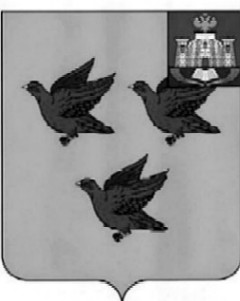 РОССИЙСКАЯ ФЕДЕРАЦИЯОРЛОВСКАЯ ОБЛАСТЬАДМИНИСТРАЦИЯ ГОРОДА ЛИВНЫПОСТАНОВЛЕНИЕ  21 октября 2019 г.                                                                                               № 94 г. ЛивныОб организации системы внутреннего обеспечения соответствия требованиямантимонопольного законодательстваВ целях реализации Национального плана развития конкуренции в Российской Федерации на 2018 - 2020 годы, утвержденного Указом Президента Российской Федерации от 21 декабря 2017 года № 618 «Об основных направлениях государственной политики по развитию конкуренции», в соответствии с пунктом 2 распоряжения Правительства Российской Федерации от 18 октября 2018 года № 2258-р «Об утверждении методических рекомендаций по созданию и организации федеральными органами исполнительной власти системы внутреннего обеспечения соответствия требованиям антимонопольного законодательства» и Уставом города Ливны Орловской области администрация города п о с т а н о в л я е т:   1. Утвердить Положение об организации системы внутреннего обеспечения соответствия требованиям антимонопольного законодательства в администрации города Ливны Орловской области согласно приложению к настоящему постановлению.2. Опубликовать настоящее постановление в газете «Ливенский вестник» и на официальном сайте администрации города Ливны в сети Интернет.3. Контроль за исполнением настоящего постановления оставляю за собой.Глава города                                                                                    С.А. ТрубицинПриложение к постановлениюадминистрации города Ливны                                                    от 21 октября 2019 года №94 Положениеоб организации системы внутреннего обеспечениясоответствия требованиям антимонопольного законодательствав администрации  города Ливны Орловской областиI. Общие положения1.1. Настоящее Положение разработано в целях формирования единого подхода к созданию и организации в администрации города Ливны Орловской области (далее – администрация) системы внутреннего обеспечения соответствия требованиям антимонопольного законодательства (далее – система обеспечения антимонопольных требований, антимонопольный комплаенс).1.2. Термины, используемые в настоящем Положении, означают следующее:антимонопольное законодательство – законодательство, основывающееся на Конституции Российской Федерации, Гражданском кодексе Российской Федерации и состоящее из Федерального закона «О защите конкуренции», иных федеральных законов, регулирующих отношения, связанные с защитой конкуренции, в том числе с предупреждением и пресечением монополистической деятельности и недобросовестной конкуренции, в которых участвуют органы местного самоуправления  муниципального образования и их должностные лица;антимонопольный комплаенс - это система мер и процедур, направленных на предупреждение и минимизацию рисков нарушения антимонопольного законодательства;нарушение антимонопольного законодательства – недопущение, ограничение, устранение конкуренции структурными подразделениями  и должностными лицами администрации;риски нарушения антимонопольного законодательства, комплаенс-риски – сочетание вероятности и последствий наступления неблагоприятных событий в виде ограничения, устранения или недопущения конкуренции.II. Цели, задачи и принципы системы обеспечения антимонопольных требований2.1. Цели системы обеспечения антимонопольных требований:а) обеспечение соответствия деятельности отраслевых (функциональных) органов, структурных подразделений и должностных лиц администрации требованиям антимонопольного законодательства;б) профилактика нарушения требований антимонопольного законодательства в деятельности отраслевых (функциональных) органов, структурных подразделений и должностных лиц администрации.2.2. Задачи системы обеспечения антимонопольных требований:а) выявление рисков нарушения антимонопольного законодательства;б) управление рисками нарушения антимонопольного законодательства;в) контроль за соответствием деятельности отраслевых (функциональных) органов, структурных подразделений и должностных лиц администрации требованиям антимонопольного законодательства;г) оценка эффективности функционирования в администрации системы обеспечения антимонопольных требований.2.3. При организации системы обеспечения антимонопольных требований отраслевые (функциональные) органы, структурные подразделения и должностные лица администрации руководствуются следующими принципами:а) заинтересованность в эффективности функционирования  системы обеспечения антимонопольных требований;б) регулярность оценки рисков нарушения антимонопольного законодательства;в) обеспечение информационной открытости функционирования системы обеспечения антимонопольных требований;г) непрерывность функционирования и совершенствование системы обеспечения антимонопольных требований.III. Сведения об органах, ответственных за функционирование системы обеспечения антимонопольных требований3.1. Общий контроль за организацией и функционированием системы обеспечения антимонопольных требований осуществляется главой города Ливны, который:а) применяет предусмотренные законодательством Российской Федерации меры ответственности за несоблюдение муниципальными служащими правовых актов об организации и функционировании системы обеспечения антимонопольных требований;б) рассматривает материалы, отчеты и результаты периодических оценок эффективности функционирования системы обеспечения антимонопольных требований и принимает меры, направленные на устранение выявленных недостатков;в) осуществляет контроль за устранением выявленных недостатков системы обеспечения антимонопольных требований.      3.2.	Функции уполномоченных подразделений, связанные с организацией и функционированием системы обеспечения антимонопольных требований, распределяются между структурными подразделениями администрации города:    - комитетом экономики, предпринимательства и торговли;- юридическим отделом;- отделом организационной и кадровой работы.      3.3. К компетенции комитета экономики, предпринимательства и торговли относятся следующие функции уполномоченного подразделения:а) организация взаимодействия структурных подразделений и отраслевых (функциональных) органов администрации по вопросам, связанным с антимонопольным комплаенсом;б) инициирование проверок, связанных с нарушениями, выявленными в ходе контроля соответствия деятельности работников администрации требованиям антимонопольного законодательства, и участие в них в порядке, установленном законодательством и правовыми актами администрации;в) подготовка и внесение на утверждение главе города плана мероприятий ("дорожной карты") по снижению рисков нарушения антимонопольного законодательства администрацией (далее - план мероприятий ("дорожная карта") по снижению комплаенс-рисков);г) подготовка проекта доклада об антимонопольном комплаенсе в соответствии с требованиями, установленными настоящим Положением;д) направление доклада об антимонопольном комплаенсе, подписанного главой города, на утверждение в Общественную палату города Ливны.3.4. К компетенции юридического отдела администрации города относятся следующие функции: а) подготовка и представление главе города на утверждение правового акта об организации системы внутреннего обеспечения соблюдения антимонопольных требований (внесение изменений в правовой акт), а также внутренних документов администрации, регламентирующих процедуры соблюдения антимонопольных требований;б)  информирование главы города о внутренних документах, которые могут повлечь нарушение антимонопольного законодательства, противоречить антимонопольному законодательству;        в) выявление и оценка рисков нарушения антимонопольного законодательства, учет обстоятельств, связанных с рисками нарушения антимонопольного законодательства, определение вероятности возникновения рисков нарушения антимонопольного законодательства и представление указанной информации в комитет экономики, предпринимательства и торговли администрации города;       г) консультирование муниципальных служащих администрации по вопросам, связанным с соблюдением антимонопольного законодательства;      д) участие в систематическом обучении муниципальных служащих администрации требованиям антимонопольного законодательства.3.5.	К компетенции  отдела организационной и кадровой работы относятся следующие функции уполномоченного подразделения:а) выявление конфликта интересов в деятельности служащих и структурных подразделений  администрации, разработка предложений по их исключению;б) проведение проверок и внутренних расследований, связанных с нарушениями антимонопольных требований в случаях, предусмотренных настоящим Положением;в) информирование главы города о внутренних документах, которые могут повлечь нарушение антимонопольного законодательства, противоречить антимонопольному законодательству;г) ознакомление гражданина Российской Федерации с настоящим Положением при поступлении на муниципальную службу в администрации;д) организация совместно с комитетом экономики, предпринимательства и торговли и юридическим отделом  систематического обучения муниципальных служащих администрации требованиям антимонопольного законодательства.3.6. Оценку эффективности организации и функционирования системы обеспечения системы антимонопольных требований, осуществляет Общественная палата города Ливны, к функциям которой относятся:а) рассмотрение и оценка мероприятий администрации в части, касающейся функционирования системы обеспечения антимонопольных требований;б) рассмотрение и утверждение доклада о системе обеспечения антимонопольных требований.IV. Порядок выявления и оценки рисков нарушенияантимонопольного законодательства4.1. В целях выявления рисков нарушения антимонопольного законодательства юридическим отделом на регулярной основе организуется проведение следующих мероприятий:а) анализ выявленных нарушений антимонопольного законодательства в деятельности администрации за предыдущие 3 года (наличие предостережений, предупреждений, штрафов, жалоб, возбужденных дел); б) анализ нормативных правовых актов администрации города;в) анализ проектов нормативных правовых актов администрации города;г) мониторинг и анализ практики применения администрацией города антимонопольного законодательства.4.2. Проведение мероприятий, установленных пунктом 4.1. настоящего Положения юридический отдел администрации осуществляет на основании сведений, предоставленных структурными подразделениями и отраслевыми (функциональными) органами администрации города.Структурные подразделения и отраслевые (функциональные) органы администрации обеспечивают подготовку:а) аналитической справки, содержащей результаты анализа информации по вопросам, указанным в подпункте "а" пункта 4.1. настоящего Положения;б) предложений в план мероприятий ("дорожную карту") по снижению комплаенс-рисков в соответствии с требованиями, установленными настоящим Положением.Руководители структурных подразделений, отраслевых (функциональных) органов администрации обеспечивают представление в юридический отдел администрации документов, указанных в подпункте "а" настоящего пункта, и в комитет экономики, предпринимательства и торговли администрации - документов, указанных в подпункте "б" настоящего пункта , в срок не позднее 1 февраля года, следующего за отчетным. На основе анализа, представленных документов, юридический отдел администрации в срок не позднее 25 февраля года, следующего за отчетным, включает информацию о нарушениях антимонопольного законодательства в  аналитическую справку, содержащую результаты проведенного анализа правоприменительной практики (далее - аналитическая справка), и представляет ее в комитет экономики, предпринимательства и торговли.4.3. При проведении анализа выявленных нарушений антимонопольного законодательства за предыдущие 3 года (наличие предостережений, предупреждений, штрафов, жалоб, возбужденных дел) проводятся следующие мероприятия:а) осуществление сбора в структурных подразделениях и отраслевых (функциональных) органах администрации сведений о наличии нарушений антимонопольного законодательства;б) составление перечня нарушений антимонопольного законодательства в администрации, который содержит классифицированные по сферам деятельности администрации сведения о выявленных за последние 3 года нарушениях антимонопольного законодательства (отдельно по каждому нарушению) и информацию о нарушении (указание нарушенной нормы антимонопольного законодательства, краткое изложение сути нарушения, указание последствий нарушения антимонопольного законодательства и результата рассмотрения нарушения антимонопольным органом), позицию антимонопольного органа, сведения о мерах по устранению нарушения, а также о принятых мерах, направленных на недопущение повторения нарушения.4.4. При проведении анализа нормативных правовых актов осуществляется рассмотрение вопросов о необходимости внесения изменений в муниципальные нормативные правовые акты администрации города.       4.5. При проведении анализа проектов нормативных правовых актов реализуются следующие мероприятия:а) размещение на официальном сайте администрации в сети  «Интернет» проекта муниципального нормативного правового акта с необходимым обоснованием реализации предлагаемых решений, в том числе их влияния на конкуренцию;б) осуществление сбора и проведение оценки поступивших от организаций и граждан замечаний и предложений по проекту нормативного правового акта.4.6. При проведении мониторинга и анализа практики применения антимонопольного законодательства реализуются следующие мероприятия:а) осуществление на постоянной основе сбора сведений о правоприменительной практике в администрации;б) подготовка по итогам сбора информации, предусмотренной подпунктом «а» настоящего пункта, аналитической справки об изменениях и основных аспектах правоприменительной практики;в) проведение рабочих совещаний с приглашением представителей антимонопольного органа по обсуждению результатов правоприменительной практики.       4.7. При выявлении рисков нарушения антимонопольного законодательства обеспечивается проведение оценки таких рисков с учетом следующих показателей: а) отрицательное влияние на отношение институтов гражданского общества к деятельности федерального органа исполнительной власти по развитию конкуренции;б) выдача предупреждения о прекращении действий (бездействия), которые содержат признаки нарушения антимонопольного законодательства;в) возбуждение дела о нарушении антимонопольного законодательства;г) привлечение к административной ответственности в виде наложения штрафов на должностных лиц или в виде их дисквалификации.Выявляемые риски нарушения антимонопольного законодательства распределяются по уровням согласно приложению  1 к настоящему Положению.4.8. На основе проведенной оценки рисков нарушения антимонопольного законодательства юридическим отделом составляется описание рисков согласно приложению 2 к настоящему Положению.        4.9. Информация о проведении выявления и оценки рисков нарушения антимонопольного законодательства включается в доклад о системе обеспечения антимонопольных требованийV. Мероприятия по снижению рисков нарушенияантимонопольного законодательства5.1. В целях снижения рисков нарушения антимонопольного законодательства комитетом экономики, предпринимательства и торговли обеспечивается разработка мероприятий по снижению рисков нарушения антимонопольного законодательства. Система мероприятий по снижению рисков нарушения антимонопольного законодательства (комплаенс-рисков) включается в план мероприятий ("дорожная карта") по снижению комплаенс-рисков.5.2. Комитет экономики, предпринимательства и торговли администрации осуществляет мониторинг исполнения мероприятий по снижению рисков нарушения антимонопольного законодательства.5.3. Информация об исполнении мероприятий по снижению рисков нарушения антимонопольного законодательства включается в доклад о системе обеспечения антимонопольных требований.VI. Осуществление  контроля за функционированием системы обеспечения антимонопольных требований6.1. Общий контроль за организацией и функционированием системы обеспечения антимонопольных требований осуществляется главой города, который:а) рассматривает материалы, отчеты и результаты периодических оценок эффективности функционирования системы обеспечения антимонопольных требований и принимает меры, направленные на устранение выявленных недостатков;б) осуществляет контроль за устранением выявленных недостатков системы обеспечения антимонопольных требований.VII. Ключевые показатели и порядок оценки эффективности функционирования системы обеспечения антимонопольных требований7.1. В целях оценки эффективности функционирования системы обеспечения антимонопольных требований устанавливаются следующие ключевые показатели:    а) снижение количества нарушений антимонопольного законодательства со стороны администрации города и отраслевых (функциональных) органов;    б) доля проектов нормативных правовых актов администрации города, в которых выявлены риски нарушения антимонопольного законодательства;    в) доля нормативных правовых актов администрации, в которых выявлены риски нарушения антимонопольного законодательства.       7.2. Комитет экономики, предпринимательства и торговли проводит не реже одного раза в год оценку достижения ключевых показателей эффективности системы обеспечения антимонопольных требований, информация о результатах оценки включается в доклад о системе обеспечения антимонопольных требований.VIII. Доклад о системе обеспечения антимонопольных требований8.1. Доклад о системе обеспечения антимонопольных требований должен содержать информацию:а) о результатах проведенной оценки рисков нарушения антимонопольного законодательства;б) об исполнении мероприятий по снижению рисков нарушения антимонопольного законодательства;в) о достижении ключевых показателей эффективности системы обеспечения антимонопольных требований. 8.2. Комитет экономики, предпринимательства и торговли представляет доклад на подпись главе города, который направляет доклад на утверждение в Общественную палату города Ливны, не реже одного раза в год до 1 марта.8.3. Доклад, утвержденный Общественной палатой города Ливны, размещается на официальном сайте администрации в сети «Интернет» и направляется в территориальный орган Федеральной антимонопольной службы ежегодно не позднее 1 апреля.Приложение  1 к Положению                                                              об организации системы внутреннего                                                                  обеспечения соответствия требованиям                                                             антимонопольного законодательства                                                 в администрации города Ливны Орловской областиУровни рисков нарушения антимонопольного законодательстваПриложение 2 к Положению                                                              об организации системы внутреннего                                                                  обеспечения соответствия требованиям                                                             антимонопольного законодательствав администрации города Ливны Орловской областиОписание рисков нарушения антимонопольного законодательстваУровень рискаОписание рискаНизкий уровеньОтрицательное влияние на отношение институтов гражданского общества к деятельности администрации и должностных лиц по развитию конкуренции, вероятность выдачи предупреждения, возбуждения дела о нарушении антимонопольного законодательства, наложения штрафа отсутствует.Незначительный уровеньВероятность выдачи администрации, отраслевым (функциональным) органам, должностным лицам предупреждения.Существенный уровеньВероятность выдачи администрации города, отраслевым (функциональным) органам, должностным лицам  предупреждения и возбуждения в отношении них дела о нарушении антимонопольного законодательства.Высокий уровеньВероятность выдачи администрации города, отраслевым (функциональным) органам, должностным лицам предупреждения, возбуждения в отношении них дела о нарушении антимонопольного законодательства и привлечения к административной ответственности (штраф, дисквалификация).Выявленные  риски (уровень)Вид риска (описание)Причины возникновения рисковНаличие (отсутствие) остаточных рисковВероятность повторного возникновения рисков